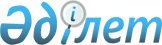 О районном бюджете на 2012-2014 годы
					
			Утративший силу
			
			
		
					Решение маслихата Сарысуского района Жамбылской области от 20 декабря 2011 года № 58-3. Зарегистрировано Управлением юстиции Сарысуского района 27 декабря 2011 года за № 6-9-128. Утратило силу в связи с истечением срока применения - (письмо Департамента юстиции Жамбылской области от 11 марта 2013 года № 2-2-17/388)      Сноска. Утратило силу в связи с истечением срока применения - (письмо Департамента юстиции Жамбылской области от 11.03.2013 № 2-2-17/388).

      Примечание РЦПИ:

      В тексте сохранена авторская орфография и пунктуация.

      В соответствии со статьей 75 Бюджетного кодекса Республики Казахстан от 4 декабря 2008 года, статьей 6 Закона Республики Казахстан «О местном государственном управлении и самоуправлении в Республике Казахстан» от 23 января 2001 года районный маслихат РЕШИЛ:



      1. Утвердить районный бюджет на 2012 – 2014 годы согласно приложениям 1, 2, 3 соответственно, в том числе на 2012 год в следующих объемах:



      1) доходы – 5 692 188 тысяч тенге, в том числе по:

      налоговым поступлениям – 343 911 тысяч тенге;

      неналоговым поступлениям – 13 475 тысяч тенге;

      поступлениям от продажи основного капитала – 26 937 тысяч тенге;

      поступлениям трансфертов – 5 307 865 тысяч тенге;



      2) затраты – 5 693 957 тысяч тенге;



      3) чистое бюджетное кредитование – 84 090 тысяч тенге;

      бюджетные кредиты – 86 405 тысяч тенге;

      погашение бюджетных кредитов – 2 315 тысяч тенге;



      4) сальдо по операциям с финансовыми активами – 0 тысяч тенге;

      приобретение финансовых активов – 0 тысяч тенге;

      поступления от продажи финансовых активов государства – 0 тысяч тенге;



      5) дефицит (профицит) бюджета – - 93 140 тысяч тенге;



      6) финансирование дефицита (использование профицита) бюджета – 93 140 тысяч тенге;

      поступление займов – 93 686 тысяч тенге;

      погашение займов – 2 315 тысяч тенге;

      используемые остатки бюджетных средств – 1 769 тысяч тенге.      Сноска. Пункт 1 с изменениями, внесенными решениями Сарысуского районного маслихата от 12.03.2012 № 2-2; 12.04.2012 № 4-2; 01.08.2012  № 7-2; 30.11.2012 № 10-2 (вводится в действие с 01.01.2012).



      2. Утвердить на 2012 год объем субвенции в размере 2 851 093 тысяч тенге.



      3. В соответствии со статьей 18 Закона Республики Казахстан «О государственном регулировании развития агропромышленного комплекса и сельских территорий» от 8 июля 2005 года на 2012-2014 годы предусмотреть средства на выплату надбавки к заработной плате специалистов государственнных учреждений и организаций социального обеспечения, образования, культуры и спорта, работающим в сельских населенных пунктах финансируемых из районного бюджета в размере 25 процентов от оклада и тарифной ставки по сравнению со специалистами, занимающихся этими видами деятельности в городских условиях.



      4. Утвердить объем резерва местного исполнительного органа района на 2012 год в размере 7 265 тысяч тенге.      Сноска. Пункт 1 с изменениями, внесенными решением Сарысуского районного маслихата от 12.04.2012 № 4-2 (вводится в действие с 01.01.2012).



      5. Утвердить перечень бюджетных программ развития на 2012-2014 годы согласно приложения 4.



      6. Утвердить перечень выделенных денежных средств из районного бюджета по программе сельских округов на 2012-2014 годы согласно приложения 5.



      7. Утвердить перечень бюджетных программ, не подлежащих секвестру в процессе исполнения районного бюджета на 2012-2014 годы согласно приложения 6.



      8. Настоящее решение вступает в силу со дня государственной регистрации в органах юстиции и вводится в действие с 1 января 2012 года.

      

      Председатель сессии                        Секретарь районного

      районного маслихата                        маслихата

      Д. Боханов                                 М. Есмаханов

Приложение № 1

к решению маслихата Сарысуского района

№ 58-3 от 20 декабря 2011 года Бюджет района на 2012 год      Сноска. Приложение 1 в новой редакции внесенной решением Сарысуского районного маслихата 30.11.2012 № 10-2 (вводится в действие с 01.01.2012).

Приложение № 2

к решению маслихата Сарысуского района

№ 58-3 от 20 декабря 2011 года Бюджет района на 2013 год

Приложение № 3

к решению маслихата Сарысуского района

№ 58-3 от 20 декабря 2011 года Бюджет района на 2014 год

Приложение № 4

к решению маслихата Сарысуского района

№ 4-2 от 12 апреля 2012 года Перечень бюджетных программ развития на 2011-2013 годы      Сноска. Приложение 4 в редакции решения Сарысуского районного маслихата от 12.04.2012 № 4-2 (вводится в действие с 01.01.2012).

Приложение № 5

к решению маслихата Сарысуского района

№ 58-3 от 20 декабря 2011 года Перечень выделенных денежных средств из районного бюджета по программе сельских округов на 2012-2014 годы      Сноска. Приложение 5 в редакции решения Сарысуского районного маслихата от 21.06.2012 № 5-4 (вводится в действие с 01.01.2012).тыс.тенгеПродолжение таблицы

Приложение № 6

к решению маслихата Сарысуского района

№ 58-3 от 20 декабря 2011 года Перечень бюджетных программ, не подлежащих секвестру в процессе исполнения районного бюджета на 2012-2014 годы
					© 2012. РГП на ПХВ «Институт законодательства и правовой информации Республики Казахстан» Министерства юстиции Республики Казахстан
				КатегорияКатегорияКатегорияНаименование2012 год,

сумма

тыс тенгеКлассКлассНаименование2012 год,

сумма

тыс тенгеПодклассПодкласс2012 год,

сумма

тыс тенге123451. ДОХОДЫ5 692 1881Налоговые поступления343 91101Подоходный налог136 3942Индивидуальный подоходный налог136 39403Социальный налог115 6241Социальный налог115 62404Hалоги на собственность64 9501Hалоги на имущество28 5003Земельный налог12 6054Hалог на транспортные средства22 8685Единый земельный налог97705Внутренние налоги на товары, работы и услуги23 1492Акцизы10 7533Поступления за использование природных и других ресурсов5 5504Сборы за ведение предпринимательской и профессиональной деятельности6 6885Налог на игорный бизнес15808Обязательные платежи, взимаемые за совершение юридически значимых действий и (или) выдачу документов уполномоченными на то государственными органами или должностными лицами3 7941Государственная пошлина3 7942Неналоговые поступления13 47501Доходы от государственной собственности9505Доходы от аренды имущества, находящегося в государственной собственности95004Штрафы, пени, санкции, взыскания, налагаемые государственными учреждениями, финансируемыми из государственного бюджета, а также содержащимися и финансируемыми из бюджета (сметы расходов) Национального Банка Республики Казахстан101Штрафы, пени, санкции, взыскания, налагаемые государственными учреждениями, финансируемыми из государственного бюджета, а также содержащимися и финансируемыми из бюджета (сметы расходов) Национального Банка Республики Казахстан, за исключением поступлений1006Прочие неналоговые поступления12 5151Прочие неналоговые поступления12 5153Поступления от продажи основного капитала26 93703Продажа земли и нематериальных активов26 9371Продажа земли19 4352Продажа не материальных активов7 5024Поступления трансфертов5 307 86502Трансферты из вышестоящих органов государственного управления5 307 8652Трансферты из областного бюджета5 307 865Функциональная группаФункциональная группаФункциональная группаФункциональная группа2012 год,

сумма

тыс тенгеАдминистратор бюджетных программАдминистратор бюджетных программАдминистратор бюджетных программ2012 год,

сумма

тыс тенгеПрограммаПрограмма2012 год,

сумма

тыс тенге12345ІІ.ЗАТРАТЫ5 693 95701Государственные услуги общего характера227 991112Аппарат маслихата района (города областного значения)15 727001Услуги по обеспечению деятельности маслихата района (города областного значения)15 477003Капитальные расходы государственого органа250122Аппарат акима района (города областного значения)73 206001Услуги по обеспечению деятельности акима района (города областного значения)57 152002Создание информационных систем1 236003Капитальные расходы государственого органа14 818123Аппарат акима района в городе, города районного значения, поселка, аула (села), аульного (сельского) округа110 995001Услуги по обеспечению деятельности акима района в городе, города районного значения, поселка, аула (села), аульного (сельского) округа108 837022Капитальные расходы государственного органа2 158452Отдел финансов района (города областного значения)14 637001Услуги по реализации государственной политики в области исполнения бюджета района (города областного значения) и управления коммунальной собственностью района (города областного значения)13 111003Проведение оценки имущества в целях налогообложения1 296018Капитальные расходы государственного органа230453Отдел экономики и бюджетного планирования района (города областного значения)13 426001Услуги по реализации государственной политики в области формирования и развития экономической политики, системы государственного планирования и управления района (города областного значения)13 076004Капитальные расходы государственного органа35002Оборона5 013122Аппарат акима района (города областного значения)2 036005Мероприятия в рамках исполнения всеобщей воинской обязанности2 036122Аппарат акима района (города областного значения)2 977006Предупреждение и ликвидация чрезвычайных ситуаций масштаба района (города областного значения)2 677007Мероприятия по профилактике и тушению степных пожаров районного (городского) масштаба, а также пожаров в населенных пунктах, в которых не созданы органы государственной противопожарной службы30004Образование3 072 926464Отдел образования района (города областного значения)240 172009Обеспечение дошкольного воспитания и обучения238 924021Увеличение размера доплаты за квалификационную категорию учителям школ и воспитателям дошкольных организаций образования за счет трансфертов из республиканского бюджета1 248123Аппарат акима района в городе, города районного значения, поселка, аула (села), аульного (сельского) округа1 086005Организация бесплатного подвоза учащихся до школы и обратно в аульной (сельской) местности1 086464Отдел образования района (города областного значения)2 322 315003Общеобразовательное обучение2 035 775006Дополнительное образование для детей253 262063Повышение оплаты труда учителям, прошедшим повышение квалификации по учебным программам АОО «Назарбаев интеллектуальные школы» за счет трансфертов из республиканского бюджета553064Увеличение размера доплаты за квалификационную категорию учителям школ за счет трансфертов из республиканского бюджета32 725464Отдел образования района (города областного значения)81 564001Услуги по реализации государственной политики на местном уровне в области образования11 061005Приобретение и доставка учебников, учебно-методических комплексов для государственных учреждений образования района (города областного значения)24 624007Проведение школьных олимпиад, внешкольных мероприятий и конкурсов районного (городского) масштаба570012Капитальные расходы государственного органа3 576015Ежемесячные выплаты денежных средств опекунам (попечителям) на содержание ребенка-сироты (детей-сирот), и ребенка (детей), оставшегося без попечения родителей за счет трансфертов из республиканского бюджета15 628020Обеспечение оборудованием, программным обеспечением детей-инвалидов, обучающихся на дому за счет трансфертов из республиканского бюджета13 760067Капитальные расходы государственных организаций и учреждений12 345466Отдел архитектуры, градостроительства и строительства района (города областного значения)427 789037Строительство и реконструкция объектов образования427 78906Социальная помощь и социальное обеспечение256 508451Отдел занятости и социальных программ района (города областного значения)234 580002Программа занятости52 633004Оказание социальной помощи на приобретение топлива специалистам здравоохранения, образования, социального обеспечения, культуры и спорта в сельской местности в соответствии с законодательством Республики Казахстан2 149005Государственная адресная социальная помощь8 468006Оказание жилищной помощи32 058007Социальная помощь отдельным категориям нуждающихся граждан по решениям местных представительных органов13 299010Материальное обеспечение детей-инвалидов, воспитывающихся и обучающихся на дому3 420014Оказание социальной помощи нуждающимся гражданам на дому13 503016Государственные пособия на детей до 18 лет85 393017Обеспечение нуждающихся инвалидов обязательными гигиеническими средствами и предоставление услуг специалистами жестового языка, индивидуальными помощниками в соответствии с индивидуальной программой реабилитации инвалида10 167023Обеспечение деятельности центров занятости населения13 490464Отдел образования района (города областного значения)901008Социальная поддержка обучающихся и воспитанников организаций образования очной формы обучения в виде льготного проезда на общественном транспорте (кроме такси) по решению местных представительных органов901451Отдел занятости и социальных программ района (города областного значения)21 027001Услуги по реализации государственной политики на местном уровне в области обеспечения занятости и реализации социальных программ для населения19 222011Оплата услуг по зачислению, выплате и доставке пособий и других социальных выплат1 000021Капитальные расходы государственного органа80507Жилищно-коммунальное хозяйство1 470 830455Отдел культуры и развития языков района (города областного значения)20 000024Ремонт объектов в рамках развития сельских населенных пунктов по Программе занятости 202020 000458Отдел жилищно-коммунального хозяйства, пассажирского транспорта и автомобильных дорог района (города областного значения)106 250003Организация сохранения государственного жилищного фонда101 150005Снос аварийного и ветхого жилья5 100464Отдел образования района (города областного значения)12 743026Ремонт объектов в рамках развития сельских населенных пунктов по Программе занятости 202012 743466Отдел архитектуры, градостроительства и строительства района (города областного значения)105 381003Проектирование, строительство и (или) приобретение жилья государственного коммунального жилищного фонда100 381074Развитие и обустройство недостающей инженерно-коммуникационной инфраструктуры в рамках второго направления Программы занятости 20205 000479Отдел жилищной инспекции района (города областного значения)5 654001Услуги по реализации государственной политики на местном уровне в области жилищного фонда5 404005Капитальные расходы государственного органа250458Отдел жилищно-коммунального хозяйства, пассажирского транспорта и автомобильных дорог района (города областного значения)145 872011Обеспечение бесперебойного теплоснабжения малых городов140 872012Функционирование системы водоснабжения и водоотведения5 000466Отдел архитектуры, градостроительства и строительства района (города областного значения)1 000 447005Развитие коммунального хозяйства34 656006Развитие системы водоснабжения и водоотведения965 791123Аппарат акима района в городе, города районного значения, поселка, аула (села), аульного (сельского) округа13 260008Освещение улиц населенных пунктов12 690010Содержание мест захоронений и погребение безродных570458Отдел жилищно-коммунального хозяйства, пассажирского транспорта и автомобильных дорог района (города областного значения)60 417015Освещение улиц населенных пунктов4 465016Обеспечение санитарии населенных пунктов21 900018Благоустройство и озеленение населенных пунктов34 052466Отдел архитектуры, градостроительства и строительства района (города областного значения)806007Развитие благоустройства городов и населенных пунктов80608Культура, спорт, туризм и информационное пространство201 861455Отдел культуры и развития языков района (города областного значения)98 979003Поддержка культурно-досуговой работы98 979465Отдел физической культуры и спорта района (города областного значения)2 050006Проведение спортивных соревнований на районном (города областного значения) уровне1 000007Подготовка и участие членов сборных команд района (города областного значения) по различным видам спорта на областных спортивных соревнованиях1 050455Отдел культуры и развития языков района (города областного значения)49 657006Функционирование районных (городских) библиотек49 657456Отдел внутренней политики района (города областного значения)14 237002Услуги по проведению государственной информационной политики через газеты и журналы14 237455Отдел культуры и развития языков района (города областного значения)17 138001Услуги по реализации государственной политики на местном уровне в области развития языков и культуры15 738010Капитальные расходы государственного органа250032Капитальные расходы государственных организаций и учреждений1 150456Отдел внутренней политики района (города областного значения)16 067001Услуги по реализации государственной политики на местном уровне в области информации, укрепления государственности и формирования социального оптимизма граждан8 848003Реализация мероприятий в сфере молодежной политики6 992006Капитальные расходы государственного органа77032Капитальные расходы государственных организаций и учреждений150465Отдел физической культуры и спорта района (города областного значения)3 733001Услуги по реализации государственной политики на местном уровне в сфере физической культуры и спорта3 73310Сельское, водное, лесное, рыбное хозяйство, особо охраняемые природные территории, охрана окружающей среды и животного мира, земельные отношения126 141454Отдел предпринимательства и сельского хозяйства района (города областного значения)5 310099Реализация мер по оказанию социальной поддержки специалистов5 310473Отдел ветеринарии района (города областного значения)14 247001Услуги по реализации государственной политики на местном уровне в сфере ветеринарии8 057003Капитальные расходы государственного органа202007Организация отлова и уничтожения бродячих собак и кошек1 000008Возмещение владельцам стоимости изымаемых и уничтожаемых больных животных, продуктов и сырья животного происхождения4 988463Отдел земельных отношений района (города областного значения)11 858001Услуги по реализации государственной политики в области регулирования земельных отношений на территории района (города областного значения)8 006004Организация работ по зонированию земель3 000006Землеустройство, проводимое при установлении границ городов районного значения, районов в городе, поселков аулов (сел), аульных (сельских) округов700007Капитальные расходы государственного органа152473Отдел ветеринарии района (города областного значения)94 726011Проведение противоэпизоотических мероприятий94 72611Промышленность, архитектурная, градостроительная и строительная деятельность18 938466Отдел архитектуры, градостроительства и строительства района (города областного значения)18 938001Услуги по реализации государственной политики в области строительства, улучшения архитектурного облика городов, районов и населенных пунктов области и обеспечению рационального и эффективного градостроительного освоения территории района (города областно15 379013Разработка схем градостроительного развития территории района, генеральных планов городов районного (областного) значения, поселков и иных сельских населенных пунктов3 334015Капитальные расходы государственного органа22512Транспорт и коммуникации183 916458Отдел жилищно-коммунального хозяйства, пассажирского транспорта и автомобильных дорог района (города областного значения)183 916023Обеспечение функционирования автомобильных дорог183 91613Прочие129 323123Аппарат акима района в городе, города районного значения, поселка, аула (села), аульного (сельского) округа2 422040Реализация мероприятий для решения вопросов обустройства аульных (сельских) округов в реализацию мер по содействию экономическому развитию регионов в рамках Программы «Развитие регионов» за счет целевых трансфертов из республиканского бюджета2 422452Отдел финансов района (города областного значения)7 265012Резерв местного исполнительного органа района (города областного значения)7 265454Отдел предпринимательства и сельского хозяйства района (города областного значения)15 431001Услуги по реализации государственной политики на местном уровне в области развития предпринимательства, промышленности и сельского хозяйства13 581007Капитальные расходы государственного органа1 850458Отдел жилищно-коммунального хозяйства, пассажирского транспорта и автомобильных дорог района (города областного значения)104 205001Услуги по реализации государственной политики на местном уровне в области жилищно-коммунального хозяйства, пассажирского транспорта и автомобильных дорог12 000013Капитальные расходы государственного органа9 257044Проведение мероприятий по решению вопросов обустройства моногородов82 94814Обслуживание долга22452Отдел финансов района (города областного значения)22013Обслуживание долга местных исполнительных органов по выплате вознаграждений и иных платежей по займам из областного бюджета2215Трансферты488452Отдел финансов района (города областного значения)488006Возврат неиспользованных (недоиспользованных) целевых трансфертов4883. ЧИСТОЕ БЮДЖЕТНОЕ КРЕДИТОВАНИЕ84 090Бюджетные кредиты86 40510Сельское, водное, лесное, рыбное хозяйство, особо охраняемые природные территории, охрана окружающей среды и животного мира, земельные отношения36 405454Отдел предпринимательства и сельского хозяйства района (города областного значения)36 405009Бюджетные кредиты для реализации мер социальной поддержки специалистов социальной сферы сельских населенных пунктов36 40513Другие50 000458Отдел жилищно-коммунального хозяйства, пассажирского транспорта и автомобильных дорог района (города областного значения)50 000039Проведение ремонта общего имущества объектов кондоминиум50 0005Погашение бюджетных кредитов2 3151Погашение бюджетных кредитов, выданных из государственного бюджета2 31513Погашение бюджетных кредитов, выданных из местного бюджета физическим лицам23154. САЛЬДО ПО ОПЕРАЦИЯМ С ФИНАНСОВЫМИ АКТИВАМИ0Приобретение финансовых активов0Поступления от продажи финансовых активов государства05.ДЕФИЦИТ (ПРОФИЦИТ) БЮДЖЕТА-93 1406. ФИНАНСИРОВАНИЕ ДЕФИЦИТА (ИСПОЛЬЗОВАНИЕ ПРОФИЦИТА) БЮДЖЕТА93 1407Поступления займов93 6862Внешние государственные займы93 68603Займы, получаемые местным исполнительным органом района (города областного значения)93 68616Погашение займов2 315452Отдел финансов района (города областного значения)2 315008Погашение долга местного исполнительного органа перед вышестоящим бюджетом2 3158Используемые остатки бюджетных средств1 7692Остатки бюджетных средств на конец отчетного периода1 76901Остатки бюджетных средств на конец отчетного периода1 769КатегорияКатегорияКатегорияНаименование2012 год, сумма тыс тенгеКлассКлассКласс2012 год, сумма тыс тенгеПодклассПодкласс2012 год, сумма тыс тенге123451. ДОХОДЫ5 818 0501Налоговые поступления346 40601Подоходный налог136 7242Индивидуальный подоходный налог136 72403Социальный налог115 6241Социальный налог115 62404Hалоги на собственность68 0801Hалоги на имущество28 5003Земельный налог12 7704Hалог на транспортные средства25 8115Единый земельный налог99905Внутренние налоги на товары, работы и услуги21 3532Акцизы11 0823Поступления за использование природных и других ресурсов6 8754Сборы за ведение предпринимательской и профессиональной деятельности3 2385Налог на игорный бизнес15808Обязательные платежи, взимаемые за совершение юридически значимых действий и (или) выдачу документов уполномоченными на то государственными органами или должностными лицами4 6251Государственная пошлина4 6252Неналоговые поступления8 38001Доходы от государственной собственности1 5005Доходы от аренды имущества, находящегося в государственной собственности1 50004Штрафы, пени, санкции, взыскания, налагаемые государственными учреждениями, финансируемыми из государственного бюджета, а также содержащимися и финансируемыми из бюджета (сметы расходов) Национального Банка Республики Казахстан151Штрафы, пени, санкции, взыскания, налагаемые государственными учреждениями, финансируемыми из государственного бюджета, а также содержащимися и финансируемыми из бюджета (сметы расходов) Национального Банка Республики Казахстан, за исключением поступлений1506Прочие неналоговые поступления6 8651Прочие неналоговые поступления6 8653Поступления от продажи основного капитала8 53703Продажа земли и нематериальных активов8 5371Продажа земли8 5352Продажа нематериальных активов24Поступления трансфертов5 454 72702Трансферты из вышестоящих органов государственного управления5 454 7272Трансферты из областного бюджета5454727Функциональная группаФункциональная группаФункциональная группаФункциональная группа2012 год, сумма тыс тенгеАдминистратор бюджетных программАдминистратор бюджетных программАдминистратор бюджетных программ2012 год, сумма тыс тенгеПрограммаПрограмма2012 год, сумма тыс тенге12345ІІ.ЗАТРАТЫ5 819 81901Государственные услуги общего характера232 300112Аппарат маслихата района (города областного значения)15 227001Услуги по обеспечению деятельности маслихата района (города областного значения)14 977003Капитальные расходы государственого органа250122Аппарат акима района (города областного значения)74 502001Услуги по обеспечению деятельности акима района (города областного значения)58 943002Создание информационных систем1 236003Капитальные расходы государственого органа14 323123Аппарат акима района в городе, города районного значения, поселка, аула (села), аульного (сельского) округа114 592001Услуги по обеспечению деятельности акима района в городе, города районного значения, поселка, аула (села), аульного (сельского) округа112 434022Капитальные расходы государственного органа2 158452Отдел финансов района (города областного значения)14 718001Услуги по реализации государственной политики в области исполнения бюджета района (города областного значения) и управления коммунальной собственностью района (города областного значения)13 192003Проведение оценки имущества в целях налогообложения1 296010Приватизация, управление коммунальным имуществом, постприватизационная деятельность и регулирование споров, связанных с этим0018Капитальные расходы государственного органа230453Отдел экономики и бюджетного планирования района (города областного значения)13 261001Услуги по реализации государственной политики в области формирования и развития экономической политики, системы государственного планирования и управления района (города областного значения)12 911004Капитальные расходы государственного органа35002Оборона5 436122Аппарат акима района (города областного значения)1 436005Мероприятия в рамках исполнения всеобщей воинской обязанности1 436122Аппарат акима района (города областного значения)4 000006Предупреждение и ликвидация чрезвычайных ситуаций масштаба района (города областного значения)3 700007Мероприятия по профилактике и тушению степных пожаров районного (городского) масштаба, а также пожаров в населенных пунктах, в которых не созданы органы государственной противопожарной службы30004Образование3 028 185464Отдел образования района (города областного значения)232 172009Обеспечение дошкольного воспитания и обучения230 924021Увеличение размера доплаты за квалификационную категорию учителям школ и воспитателям дошкольных организаций образования за счет трансфертов из республиканского бюджета1248123Аппарат акима района в городе, города районного значения, поселка, аула (села), аульного (сельского) округа1 076005Организация бесплатного подвоза учащихся до школы и обратно в аульной (сельской) местности1 076464Отдел образования района (города областного значения)2 242 221003Общеобразовательное обучение2 004 481006Дополнительное образование для детей202 371063Повышение оплаты труда учителям, прошедшим повышение квалификации по учебным программам АОО «Назарбаев интеллектуальные школы» за счет трансфертов из республиканского бюджета2 649064Увеличение размера доплаты за квалификационную категорию учителям школ за счет трансфертов из республиканского бюджета32 720464Отдел образования района (города областного значения)45 805018Организация профессионального обучения45 805464Отдел образования района (города областного значения)74 582001Услуги по реализации государственной политики на местном уровне в области образования10 476005Приобретение и доставка учебников, учебно-методических комплексов для государственных учреждений образования района (города областного значения)24 624007Проведение школьных олимпиад, внешкольных мероприятий и конкурсов районного (городского) масштаба600012Капитальные расходы государственного органа3 700015Ежемесячные выплаты денежных средств опекунам (попечителям) на содержание ребенка-сироты (детей-сирот), и ребенка (детей), оставшегося без попечения родителей за счет трансфертов из республиканского бюджета21 422020Обеспечение оборудованием, программным обеспечением детей-инвалидов, обучающихся на дому за счет трансфертов из республиканского бюджета13 760466Отдел архитектуры, градостроительства и строительства района (города областного значения)432 329037Строительство и реконструкция объектов образования432 32906Социальная помощь и социальное обеспечение256 746451Отдел занятости и социальных программ района (города областного значения)234 536002Программа занятости48 855004Оказание социальной помощи на приобретение топлива специалистам здравоохранения, образования, социального обеспечения, культуры и спорта в сельской местности в соответствии с законодательством Республики Казахстан1 958005Государственная адресная социальная помощь9 368006Оказание жилищной помощи36 700007Социальная помощь отдельным категориям нуждающихся граждан по решениям местных представительных органов9 675010Материальное обеспечение детей-инвалидов, воспитывающихся и обучающихся на дому3 900014Оказание социальной помощи нуждающимся гражданам на дому14 860016Государственные пособия на детей до 18 лет86 993017Обеспечение нуждающихся инвалидов обязательными гигиеническими средствами и предоставление услуг специалистами жестового языка, индивидуальными помощниками в соответствии с индивидуальной программой реабилитации инвалида10 167023Обеспечение деятельности центров занятости населения12 060464Отдел образования района (города областного значения)1 000008Социальная поддержка обучающихся и воспитанников организаций образования очной формы обучения в виде льготного проезда на общественном транспорте (кроме такси) по решению местных представительных органов1 000451Отдел занятости и социальных программ района (города областного значения)21 210001Услуги по реализации государственной политики на местном уровне в области обеспечения занятости и реализации социальных программ для населения18 827011Оплата услуг по зачислению, выплате и доставке пособий и других социальных выплат1 000021Капитальные расходы государственного органа1 38307Жилищно-коммунальное хозяйство1 636 303455Отдел культуры и развития языков района (города областного значения)20 000024Ремонт объектов в рамках развития сельских населенных пунктов по Программе занятости 202020 000458Отдел жилищно-коммунального хозяйства, пассажирского транспорта и автомобильных дорог района (города областного значения)113 259003Организация сохранения государственного жилищного фонда104 105005Снос аварийного и ветхого жилья9 154464Отдел образования района (города областного значения)12 743026Ремонт объектов в рамках развития сельских населенных пунктов по Программе занятости 202012 743466Отдел архитектуры, градостроительства и строительства района (города областного значения)105 400003Проектирование, строительство и (или) приобретение жилья государственного коммунального жилищного фонда100 000074Развитие и обустройство недостающей инженерно-коммуникационной инфраструктуры в рамках второго направления Программы занятости 20205 400479Отдел жилищной инспекции района (города областного значения)5 798001Услуги по реализации государственной политики на местном уровне в области жилищного фонда5 548005Капитальные расходы государственного органа250458Отдел жилищно-коммунального хозяйства, пассажирского транспорта и автомобильных дорог района (города областного значения)308 153011Обеспечение бесперебойного теплоснабжения малых городов303153012Функционирование системы водоснабжения и водоотведения5 000466Отдел архитектуры, градостроительства и строительства района (города областного значения)1 004 633005Развитие коммунального хозяйства37 398006Развитие системы водоснабжения и водоотведения967 235123Аппарат акима района в городе, города районного значения, поселка, аула (села), аульного (сельского) округа15 900008Освещение улиц населенных пунктов14 500010Содержание мест захоронений и погребение безродных14 00458Отдел жилищно-коммунального хозяйства, пассажирского транспорта и автомобильных дорог района (города областного значения)50 417015Освещение улиц населенных пунктов4 465016Обеспечение санитарии населенных пунктов21 900018Благоустройство и озеленение населенных пунктов24 05208Культура, спорт, туризм и информационное пространство202 080455Отдел культуры и развития языков района (города областного значения)98 979003Поддержка культурно-досуговой работы98 979465Отдел физической культуры и спорта района (города областного значения)2 000006Проведение спортивных соревнований на районном (города областного значения) уровне1 000007Подготовка и участие членов сборных команд района (города областного значения) по различным видам спорта на областных спортивных соревнованиях1 000455Отдел культуры и развития языков района (города областного значения)52 905006Функционирование районных (городских) библиотек52 905456Отдел внутренней политики района (города областного значения)14 237002Услуги по проведению государственной информационной политики через газеты и журналы14 237455Отдел культуры и развития языков района (города областного значения)14 603001Услуги по реализации государственной политики на местном уровне в области развития языков и культуры14 353010Капитальные расходы государственного органа250456Отдел внутренней политики района (города областного значения)16 028001Услуги по реализации государственной политики на местном уровне в области информации, укрепления государственности и формирования социального оптимизма граждан8 774003Реализация мероприятий в сфере молодежной политики7 177006Капитальные расходы государственного органа77465Отдел физической культуры и спорта района (города областного значения)3 328001Услуги по реализации государственной политики на местном уровне в сфере физической культуры и спорта3 32810Сельское, водное, лесное, рыбное хозяйство, особо охраняемые природные территории, охрана окружающей среды и животного мира, земельные отношения117 765454Отдел предпринимательства и сельского хозяйства района (города областного значения)5 641099Реализация мер по оказанию социальной поддержки специалистов5 641473Отдел ветеринарии района (города областного значения)14 149001Услуги по реализации государственной политики на местном уровне в сфере ветеринарии8 026003Капитальные расходы государственного органа250007Организация отлова и уничтожения бродячих собак и кошек1 000008Возмещение владельцам стоимости изымаемых и уничтожаемых больных животных, продуктов и сырья животного происхождения4 873463Отдел земельных отношений района (города областного значения)11 488001Услуги по реализации государственной политики в области регулирования земельных отношений на территории района (города областного значения)7 636004Организация работ по зонированию земель3 000006Землеустройство, проводимое при установлении границ городов районного значения, районов в городе, поселков аулов (сел), аульных (сельских) округов700007Капитальные расходы государственного органа152473Отдел ветеринарии района (города областного значения)86 487011Проведение противоэпизоотических мероприятий86 48711Промышленность, архитектурная, градостроительная и строительная деятельность18 875466Отдел архитектуры, градостроительства и строительства района (города областного значения)18 875001Услуги по реализации государственной политики в области строительства, улучшения архитектурного облика городов, районов и населенных пунктов области и обеспечению рационального и эффективного градостроительного освоения территории района (города областно15 291013Разработка схем градостроительного развития территории района, генеральных планов городов районного (областного) значения, поселков и иных сельских населенных пунктов3 334015Капитальные расходы государственного органа25012Транспорт и коммуникации1 82 531458Отдел жилищно-коммунального хозяйства, пассажирского транспорта и автомобильных дорог района (города областного значения)182 531023Обеспечение функционирования автомобильных дорог182 53113Прочие125 687123Аппарат акима района в городе, города районного значения, поселка, аула (села), аульного (сельского) округа2 422040Реализация мероприятий для решения вопросов обустройства аульных (сельских) округов в реализацию мер по содействию экономическому развитию регионов в рамках Программы «Развитие регионов» за счет целевых трансфертов из республиканского бюджета2 422452Отдел финансов района (города областного значения)7 265012Резерв местного исполнительного органа района (города областного значения)7 265454Отдел предпринимательства и сельского хозяйства района (города областного значения)14 479001Услуги по реализации государственной политики на местном уровне в области развития предпринимательства, промышленности и сельского хозяйства12 629007Капитальные расходы государственного органа1 850458Отдел жилищно-коммунального хозяйства, пассажирского транспорта и автомобильных дорог района (города областного значения)101 521001Услуги по реализации государственной политики на местном уровне в области жилищно-коммунального хозяйства, пассажирского транспорта и автомобильных дорог9 223013Капитальные расходы государственного органа9 350044Проведение мероприятий по решению вопросов обустройства моногородов82 94814Обслуживание долга4452Отдел финансов района (города областного значения)4013Обслуживание долга местных исполнительных органов по выплате вознаграждений и иных платежей по займам из областного бюджета415Трансферты13 907452Отдел финансов района (города областного значения)13 907006Возврат неиспользованных (недоиспользованных) целевых трансфертов488016Возврат, использованных не по целевому назначению целевых трансфертов134193. ЧИСТОЕ БЮДЖЕТНОЕ КРЕДИТОВАНИЕ91 371Бюджетные кредиты93 68610Сельское, водное, лесное, рыбное хозяйство, особо охраняемые природные территории, охрана окружающей среды и животного мира, земельные отношения43 686454Отдел предпринимательства и сельского хозяйства района (города областного значения)43 686009Бюджетные кредиты для реализации мер социальной поддержки специалистов социальной сферы сельских населенных пунктов43 68613Другие50 000458Отдел жилищно-коммунального хозяйства, пассажирского транспорта и автомобильных дорог района (города областного значения)50 000039Проведение ремонта общего имущества объектов кондоминиум50 0005Погашение бюджетных кредитов2 315Погашение бюджетных кредитов2 3151Погашение бюджетных кредитов, выданных из государственного бюджета2 31513Погашение бюджетных кредитов, выданных из местного бюджета физическим лицам2 3154. САЛЬДО ПО ОПЕРАЦИЯМ С ФИНАНСОВЫМИ АКТИВАМИ0Приобретение финансовых активов0Поступления от продажи финансовых активов государства05.ДЕФИЦИТ (ПРОФИЦИТ) БЮДЖЕТА-93 1406. ФИНАНСИРОВАНИЕ ДЕФИЦИТА (ИСПОЛЬЗОВАНИЕ ПРОФИЦИТА) БЮДЖЕТА93 1407Поступления займов93 6862Внешние государственные займы93 68603Займы, получаемые местным исполнительным органом района (города областного значения)93 68616Погашение займов2 315452Отдел финансов района (города областного значения)2 315008Погашение долга местного исполнительного органа перед вышестоящим бюджетом2 3158Используемые остатки бюджетных средств1 769Остатки бюджетных средств1 7692Остатки бюджетных средств на конец отчетного периода1 76901Остатки бюджетных средств на конец отчетного периода1 769КатегорияКатегорияКатегорияНаименование2013 год,

сумма

тыс тенгеКлассКлассНаименование2013 год,

сумма

тыс тенгеПодклассПодкласс2013 год,

сумма

тыс тенге123451. ДОХОДЫ3 940 8261Налоговые поступления306 92601Подоходный налог120 8122Индивидуальный подоходный налог120 81203Социальный налог107 4571Социальный налог107 45704Hалоги на собственность62 0621Hалоги на имущество26 5203Земельный налог10 4144Hалог на транспортные средства24 1955Единый земельный налог93305Внутренние налоги на товары, работы и услуги11 9972Акцизы3 0413Поступления за использование природных и других ресурсов5 6614Сборы за ведение предпринимательской и профессиональной деятельности3 1335Налог на игорный бизнес16208Обязательные платежи, взимаемые за совершение юридически значимых действий и (или) выдачу документов уполномоченными на то государственными органами или должностными лицами4 5981Государственная пошлина4 5982Неналоговые поступления5 97001Доходы от государственной собственности1 5305Доходы от аренды имущества, находящегося в государственной собственности1 53004Штрафы, пени, санкции, взыскания, налагаемые государственными учреждениями, финансируемыми из государственного бюджета, а также содержащимися и финансируемыми из бюджета (сметы расходов) Национального Банка Республики Казахстан7751Штрафы, пени, санкции, взыскания, налагаемые государственными учреждениями, финансируемыми из государственного бюджета, а также содержащимися и финансируемыми из бюджета (сметы расходов) Национального Банка Республики Казахстан, за исключением поступлений77506Прочие неналоговые поступления3 6651Прочие неналоговые поступления3 6653Поступления от продажи основного капитала4 62803Продажа земли и нематериальных активов4 6281Продажа земли4 6262Продажа нематериальных активов24Поступления трансфертов3 623 30202Трансферты из вышестоящих органов государственного управления3 623 3022Трансферты из областного бюджета3 623 302Функциональная группаФункциональная группаФункциональная группаФункциональная группа2013 год,

сумма

тыс тенгеАдминистратор бюджетных программАдминистратор бюджетных программАдминистратор бюджетных программ2013 год,

сумма

тыс тенгеПрограммаПрограмма2013 год,

сумма

тыс тенге12345ІІ.ЗАТРАТЫ3 940 82601Государственные услуги общего характера212 410112Аппарат маслихата района (города областного значения)13 784001Услуги по обеспечению деятельности маслихата района (города областного значения)13 684003Капитальные расходы государственого органа100122Аппарат акима района (города областного значения)60 806001Услуги по обеспечению деятельности акима района (города областного значения)60 806123Аппарат акима района в городе, города районного значения, поселка, аула (села), аульного (сельского) округа106 930001Услуги по обеспечению деятельности акима района в городе, города районного значения, поселка, аула (села), аульного (сельского) округа105 930022Капитальные расходы государственного органа1 000452Отдел финансов района (города областного значения)17 741001Услуги по реализации государственной политики в области исполнения бюджета района (города областного значения) и управления коммунальной собственностью района (города областного значения)12 076003Проведение оценки имущества в целях налогообложения1 465010Приватизация, управление коммунальным имуществом, постприватизационная деятельность и регулирование споров, связанных с этим2 000011Учет, хранение, оценка и реализация имущества, поступившего в коммунальную собственность2 100018Капитальные расходы государственного органа100453Отдел экономики и бюджетного планирования района (города областного значения)13 149001Услуги по реализации государственной политики в области формирования и развития экономической политики, системы государственного планирования и управления района (города областного значения)13 049004Капитальные расходы государственного органа10002Оборона4 995122Аппарат акима района (города областного значения)1 495005Мероприятия в рамках исполнения всеобщей воинской обязанности1 495122Аппарат акима района (города областного значения)3 500006Предупреждение и ликвидация чрезвычайных ситуаций масштаба района (города областного значения)3 000007Мероприятия по профилактике и тушению степных пожаров районного (городского) масштаба, а также пожаров в населенных пунктах, в которых не созданы органы государственной противопожарной службы50004Образование2 797 847471Отдел образования, физической культуры и спорта района (города областного значения)232 417003Обеспечение дошкольного воспитания и обучения231 169025Увеличение размера доплаты за квалификационную категорию учителям школ и воспитателям дошкольных организаций образования за счет трансфертов из республиканского бюджета1 248123Аппарат акима района в городе, города районного значения, поселка, аула (села), аульного (сельского) округа1 076005Организация бесплатного подвоза учащихся до школы и обратно в аульной (сельской) местности1 076471Отдел образования, физической культуры и спорта района (города областного значения)2 165 076004Общеобразовательное обучение1 879 175005Дополнительное образование для детей и юношества203 457063Повышение оплаты труда учителям, прошедшим повышение квалификации по учебным программам АОО «Назарбаев интеллектуальные школы» за счет трансфертов из республиканского бюджета47 724065Увеличение размера доплаты за квалификационную категорию учителям школ за счет трансфертов из республиканского бюджета34 720471Отдел образования, физической культуры и спорта района (города областного значения)45 786007Организация профессионального обучения45 786466Отдел архитектуры, градостроительства и строительства района (города областного значения)277 872037Строительство и реконструкция объектов образования277 872471Отдел образования, физической культуры и спорта района (города областного значения)75 620009Приобретение и доставка учебников, учебно-методических комплексов для государственных учреждений образования района (города областного значения)21 624010Проведение школьных олимпиад, внешкольных мероприятий и конкурсов районного (городского) масштаба600020Ежемесячные выплаты денежных средств опекунам (попечителям) на содержание ребенка-сироты (детей-сирот), и ребенка (детей), оставшегося без попечения родителей за счет трансфертов из республиканского бюджета24 827023Обеспечение оборудованием, программным обеспечением детей-инвалидов, обучающихся на дому за счет трансфертов из республиканского бюджета28 56906Социальная помощь и социальное обеспечение299 895451Отдел занятости и социальных программ района (города областного значения)280 904002Программа занятости44 207004Оказание социальной помощи на приобретение топлива специалистам здравоохранения, образования, социального обеспечения, культуры и спорта в сельской местности в соответствии с законодательством Республики Казахстан2 095005Государственная адресная социальная помощь11 989006Оказание жилищной помощи72 930007Социальная помощь отдельным категориям нуждающихся граждан по решениям местных представительных органов8 285010Материальное обеспечение детей-инвалидов, воспитывающихся и обучающихся на дому4 986014Оказание социальной помощи нуждающимся гражданам на дому13 327016Государственные пособия на детей до 18 лет103 615017Обеспечение нуждающихся инвалидов обязательными гигиеническими средствами и предоставление услуг специалистами жестового языка, индивидуальными помощниками в соответствии с индивидуальной программой реабилитации инвалида5 528023Обеспечение деятельности центров занятости населения13 942471Отдел образования, физической культуры и спорта района (города областного значения)1 070012Социальная поддержка обучающихся и воспитанников организаций образования очной формы обучения в виде льготного проезда на общественном транспорте (кроме такси) по решению местных представительных органов1 070451Отдел занятости и социальных программ района (города областного значения)17 921001Услуги по реализации государственной политики на местном уровне в области обеспечения занятости и реализации социальных программ для населения16 751011Оплата услуг по зачислению, выплате и доставке пособий и других социальных выплат1 070021Капитальные расходы государственного органа10007Жилищно-коммунальное хозяйство87 748479Отдел жилищной инспекции района (города областного значения)5 165001Услуги по реализации государственной политики на местном уровне в области жилищного фонда5 065005Капитальные расходы государственного органа100458Отдел жилищно-коммунального хозяйства, пассажирского транспорта и автомобильных дорог района (города областного значения)5 350012Функционирование системы водоснабжения и водоотведения5 350466Отдел архитектуры, градостроительства и строительства района (города областного значения)6 901005Развитие коммунального хозяйства6 901123Аппарат акима района в городе, города районного значения, поселка, аула (села), аульного (сельского) округа21 500008Освещение улиц населенных пунктов20 000010Содержание мест захоронений и погребение безродных1 500458Отдел жилищно-коммунального хозяйства, пассажирского транспорта и автомобильных дорог района (города областного значения)48 832016Обеспечение санитарии населенных пунктов31 832018Благоустройство и озеленение населенных пунктов17 00008Культура, спорт, туризм и информационное пространство187 909455Отдел культуры и развития языков района (города областного значения)91 450003Поддержка культурно-досуговой работы91 450471Отдел образования, физической культуры и спорта района (города областного значения)2 140014Проведение спортивных соревнований на районном (города областного значения) уровне1 070015Подготовка и участие членов сборных команд района (города областного значения) по различным видам спорта на областных спортивных соревнованиях1 070455Отдел культуры и развития языков района (города областного значения)59 784006Функционирование районных (городских) библиотек59 784456Отдел внутренней политики района (города областного значения)13 237002Услуги по проведению государственной информационной политики через газеты и журналы13 237455Отдел культуры и развития языков района (города областного значения)5 604001Услуги по реализации государственной политики на местном уровне в области развития языков и культуры5 504010Капитальные расходы государственного органа100456Отдел внутренней политики района (города областного значения)15 694001Услуги по реализации государственной политики на местном уровне в области информации, укрепления государственности и формирования социального оптимизма граждан8 417003Реализация мероприятий в сфере молодежной политики7 177006Капитальные расходы государственного органа10010Сельское, водное, лесное, рыбное хозяйство, особо охраняемые природные территории, охрана окружающей среды и животного мира, земельные отношения27 088473Отдел ветеринарии района (города областного значения)19 385001Услуги по реализации государственной политики на местном уровне в сфере ветеринарии5 785003Капитальные расходы государственного органа100007Организация отлова и уничтожения бродячих собак и кошек1 500008Возмещение владельцам стоимости изымаемых и уничтожаемых больных животных, продуктов и сырья животного происхождения12 000463Отдел земельных отношений района (города областного значения)7 703001Услуги по реализации государственной политики в области регулирования земельных отношений на территории района (города областного значения)6 903006Землеустройство, проводимое при установлении границ городов районного значения, районов в городе, поселков аулов (сел), аульных (сельских) округов700007Капитальные расходы государственного органа10011Промышленность, архитектурная, градостроительная и строительная деятельность10 323466Отдел архитектуры, градостроительства и строительства района (города областного значения)10 323001Услуги по реализации государственной политики в области строительства, улучшения архитектурного облика городов, районов и населенных пунктов области и обеспечению рационального и эффективного градостроительного освоения территории района (города областного значения)10 223015Капитальные расходы государственного органа10012Транспорт и коммуникации264 095458Отдел жилищно-коммунального хозяйства, пассажирского транспорта и автомобильных дорог района (города областного значения)264 095023Обеспечение функционирования автомобильных дорог264 09513Прочие48 516452Отдел финансов района (города областного значения)6 529012Резерв местного исполнительного органа района (города областного значения)6 529454Отдел предпринимательства и сельского хозяйства района (города областного значения)12 758001Услуги по реализации государственной политики на местном уровне в области развития предпринимательства, промышленности и сельского хозяйства12 658007Капитальные расходы государственного органа100458Отдел жилищно-коммунального хозяйства, пассажирского транспорта и автомобильных дорог района (города областного значения)15 740001Услуги по реализации государственной политики на местном уровне в области жилищно-коммунального хозяйства, пассажирского транспорта и автомобильных дорог7 140013Капитальные расходы государственного органа8 600471Отдел образования, физической культуры и спорта района (города областного значения)13 489001Услуги по обеспечению деятельности отдела образования, физической культуры и спорта13 389018Капитальные расходы государственного органа10015Трансферты0452Отдел финансов района (города областного значения)0006Возврат неиспользованных (недоиспользованных) целевых трансфертов0020Целевые текущие трансферты в вышестоящие бюджеты в связи с изменением фонда оплаты труда в бюджетной сфере0024Целевые текущие трансферты в вышестоящие бюджеты в связи с передачей функций государственных органов из нижестоящего уровня государственного управления в вышестоящий03. ЧИСТОЕ БЮДЖЕТНОЕ КРЕДИТОВАНИЕ35 693Бюджетные кредиты36 40510Сельское, водное, лесное, рыбное хозяйство, особо охраняемые природные территории, охрана окружающей среды и животного мира, земельные отношения36 405454Отдел предпринимательства и сельского хозяйства района (города областного значения)36 405009Бюджетные кредиты для реализации мер социальной поддержки специалистов социальной сферы сельских населенных пунктов36 4055Погашение бюджетных кредитов7121Погашение бюджетных кредитов, выданных из государственного бюджета71213Погашение бюджетных кредитов, выданных из местного бюджета физическим лицам7124. САЛЬДО ПО ОПЕРАЦИЯМ С ФИНАНСОВЫМИ АКТИВАМИ0Приобретение финансовых активов0Поступления от продажи финансовых активов государства05.ДЕФИЦИТ (ПРОФИЦИТ) БЮДЖЕТА-35 6936. ФИНАНСИРОВАНИЕ ДЕФИЦИТА (ИСПОЛЬЗОВАНИЕ ПРОФИЦИТА) БЮДЖЕТА35 6937Поступления займов36 4052Внешние государственные займы36 40503Займы, получаемые местным исполнительным органом района (города областного значения)36 40516Погашение займов712452Отдел финансов района (города областного значения)712008Погашение долга местного исполнительного органа перед вышестоящим бюджетом7128Используемые остатки бюджетных средств0Остатки бюджетных средств02Остатки бюджетных средств на конец отчетного периода001Остатки бюджетных средств на конец отчетного периода0КатегорияКатегорияКатегорияНаименование2014 год,

сумма

тыс тенгеКлассКлассНаименование2014 год,

сумма

тыс тенгеПодклассПодкласс2014 год,

сумма

тыс тенге123451. ДОХОДЫ4 643 1251Налоговые поступления313 06101Подоходный налог123 2282Индивидуальный подоходный налог123 22803Социальный налог109 6061Социальный налог109 60604Hалоги на собственность63 3041Hалоги на имущество27 0513Земельный налог10 6234Hалог на транспортные средства24 6795Единый земельный налог95105Внутренние налоги на товары, работы и услуги12 2342Акцизы3 1013Поступления за использование природных и других ресурсов5 7744Сборы за ведение предпринимательской и профессиональной деятельности3 1945Налог на игорный бизнес16508Обязательные платежи, взимаемые за совершение юридически значимых действий и (или) выдачу документов уполномоченными на то государственными органами или должностными лицами4 6891Государственная пошлина4 6892Неналоговые поступления6 09001Доходы от государственной собственности1 5615Доходы от аренды имущества, находящегося в государственной собственности1 56104Штрафы, пени, санкции, взыскания, налагаемые государственными учреждениями, финансируемыми из государственного бюджета, а также содержащимися и финансируемыми из бюджета (сметы расходов) Национального Банка Республики Казахстан7911Штрафы, пени, санкции, взыскания, налагаемые государственными учреждениями, финансируемыми из государственного бюджета, а также содержащимися и финансируемыми из бюджета (сметы расходов) Национального Банка Республики Казахстан, за исключением поступлений79106Прочие неналоговые поступления3 7381Прочие неналоговые поступления3 7983Поступления от продажи основного капитала4 72103Продажа земли и нематериальных активов4 7211Продажа земли4 7192Продажа нематериальных активов24Поступления трансфертов4 319 25302Трансферты из вышестоящих органов государственного управления4 319 2532Трансферты из областного бюджета4 319 253Функциональная группаФункциональная группаФункциональная группаФункциональная группа2014 год,

сумма

тыс тенгеАдминистратор бюджетных программАдминистратор бюджетных программАдминистратор бюджетных программ2014 год,

сумма

тыс тенгеПрограммаПрограмма2014 год,

сумма

тыс тенге12345ІІ.ЗАТРАТЫ4 643 12501Государственные услуги общего характера214 080112Аппарат маслихата района (города областного значения)13 809001Услуги по обеспечению деятельности маслихата района (города областного значения)13 709003Капитальные расходы государственого органа100122Аппарат акима района (города областного значения)61 648001Услуги по обеспечению деятельности акима района (города областного значения)61 648123Аппарат акима района в городе, города районного значения, поселка, аула (села), аульного (сельского) округа107 653001Услуги по обеспечению деятельности акима района в городе, города районного значения, поселка, аула (села), аульного (сельского) округа106 653022Капитальные расходы государственного органа1 000452Отдел финансов района (города областного значения)17 781001Услуги по реализации государственной политики в области исполнения бюджета района (города областного значения) и управления коммунальной собственностью района (города областного значения)12 116003Проведение оценки имущества в целях налогообложения1 465010Приватизация, управление коммунальным имуществом, постприватизационная деятельность и регулирование споров, связанных с этим2 000011Учет, хранение, оценка и реализация имущества, поступившего в коммунальную собственность2 100018Капитальные расходы государственного органа100453Отдел экономики и бюджетного планирования района (города областного значения)13 189001Услуги по реализации государственной политики в области формирования и развития экономической политики, системы государственного планирования и управления района (города областного значения)13 089004Капитальные расходы государственного органа10002Оборона5 559122Аппарат акима района (города областного значения)1 559005Мероприятия в рамках исполнения всеобщей воинской обязанности1 559122Аппарат акима района (города областного значения)4 000006Предупреждение и ликвидация чрезвычайных ситуаций масштаба района (города областного значения)3 500007Мероприятия по профилактике и тушению степных пожаров районного (городского) масштаба, а также пожаров в населенных пунктах, в которых не созданы органы государственной противопожарной службы50004Образование2 989 323471Отдел образования, физической культуры и спорта района (города областного значения)234 820003Обеспечение дошкольного воспитания и обучения233 572025Увеличение размера доплаты за квалификационную категорию учителям школ и воспитателям дошкольных организаций образования за счет трансфертов из республиканского бюджета1 248123Аппарат акима района в городе, города районного значения, поселка, аула (села), аульного (сельского) округа1 076005Организация бесплатного подвоза учащихся до школы и обратно в аульной (сельской) местности1 076471Отдел образования, физической культуры и спорта района (города областного значения)2 434 588004Общеобразовательное обучение2 060 170005Дополнительное образование для детей и юношества204 621063Повышение оплаты труда учителям, прошедшим повышение квалификации по учебным программам АОО «Назарбаев интеллектуальные школы» за счет трансфертов из республиканского бюджета135 077065Увеличение размера доплаты за квалификационную категорию учителям школ за счет трансфертов из республиканского бюджета34 720471Отдел образования, физической культуры и спорта района (города областного значения)45 928007Организация профессионального обучения45 928466Отдел архитектуры, градостроительства и строительства района (города областного значения)222 118037Строительство и реконструкция объектов образования222 118471Отдел образования, физической культуры и спорта района (города областного значения)50 793009Приобретение и доставка учебников, учебно-методических комплексов для государственных учреждений образования района (города областного значения)21 624010Проведение школьных олимпиад, внешкольных мероприятий и конкурсов районного (городского) масштаба600023Обеспечение оборудованием, программным обеспечением детей-инвалидов, обучающихся на дому за счет трансфертов из республиканского бюджета28 56906Социальная помощь и социальное обеспечение319 242451Отдел занятости и социальных программ района (города областного значения)300 068002Программа занятости49 797004Оказание социальной помощи на приобретение топлива специалистам здравоохранения, образования, социального обеспечения, культуры и спорта в сельской местности в соответствии с законодательством Республики Казахстан2 242005Государственная адресная социальная помощь12 828006Оказание жилищной помощи76 755007Социальная помощь отдельным категориям нуждающихся граждан по решениям местных представительных органов8 575010Материальное обеспечение детей-инвалидов, воспитывающихся и обучающихся на дому5 335014Оказание социальной помощи нуждающимся гражданам на дому13 327016Государственные пособия на детей до 18 лет110 868017Обеспечение нуждающихся инвалидов обязательными гигиеническими средствами и предоставление услуг специалистами жестового языка, индивидуальными помощниками в соответствии с индивидуальной программой реабилитации инвалида5 915023Обеспечение деятельности центров занятости населения14 426471Отдел образования, физической культуры и спорта района (города областного значения)1 150012Социальная поддержка обучающихся и воспитанников организаций образования очной формы обучения в виде льготного проезда на общественном транспорте (кроме такси) по решению местных представительных органов1 150451Отдел занятости и социальных программ района (города областного значения)18 024001Услуги по реализации государственной политики на местном уровне в области обеспечения занятости и реализации социальных программ для населения16 779011Оплата услуг по зачислению, выплате и доставке пособий и других социальных выплат1 145021Капитальные расходы государственного органа10007Жилищно-коммунальное хозяйство775 473479Отдел жилищной инспекции района (города областного значения)5 165001Услуги по реализации государственной политики на местном уровне в области жилищного фонда5 065005Капитальные расходы государственного органа100458Отдел жилищно-коммунального хозяйства, пассажирского транспорта и автомобильных дорог района (города областного значения)705 724011Обеспечение бесперебойного теплоснабжения малых городов700 000012Функционирование системы водоснабжения и водоотведения5 724466Отдел архитектуры, градостроительства и строительства района (города областного значения)7 384005Развитие коммунального хозяйства7 384123Аппарат акима района в городе, города районного значения, поселка, аула (села), аульного (сельского) округа18 500008Освещение улиц населенных пунктов17 000010Содержание мест захоронений и погребение безродных1 500458Отдел жилищно-коммунального хозяйства, пассажирского транспорта и автомобильных дорог района (города областного значения)38 700016Обеспечение санитарии населенных пунктов19 700018Благоустройство и озеленение населенных пунктов19 00008Культура, спорт, туризм и информационное пространство189 813455Отдел культуры и развития языков района (города областного значения)92 973003Поддержка культурно-досуговой работы92 973471Отдел образования, физической культуры и спорта района (города областного значения)2 289014Проведение спортивных соревнований на районном (города областного значения) уровне1 144015Подготовка и участие членов сборных команд района (города областного значения) по различным видам спорта на областных спортивных соревнованиях1 145455Отдел культуры и развития языков района (города областного значения)59 987006Функционирование районных (городских) библиотек59 987456Отдел внутренней политики района (города областного значения)13 237002Услуги по проведению государственной информационной политики через газеты и журналы13 237455Отдел культуры и развития языков района (города областного значения)5 617001Услуги по реализации государственной политики на местном уровне в области развития языков и культуры5 517010Капитальные расходы государственного органа100456Отдел внутренней политики района (города областного значения)15 710001Услуги по реализации государственной политики на местном уровне в области информации, укрепления государственности и формирования социального оптимизма граждан8 433003Реализация мероприятий в сфере молодежной политики7177006Капитальные расходы государственного органа10010Сельское, водное, лесное, рыбное хозяйство, особо охраняемые природные территории, охрана окружающей среды и животного мира, земельные отношения30 622473Отдел ветеринарии района (города областного значения)22 898001Услуги по реализации государственной политики на местном уровне в сфере ветеринарии5 798003Капитальные расходы государственного органа100007Организация отлова и уничтожения бродячих собак и кошек2 000008Возмещение владельцам стоимости изымаемых и уничтожаемых больных животных, продуктов и сырья животного происхождения15 000463Отдел земельных отношений района (города областного значения)7 724001Услуги по реализации государственной политики в области регулирования земельных отношений на территории района (города областного значения)6 924006Землеустройство, проводимое при установлении границ городов районного значения, районов в городе, поселков аулов (сел), аульных (сельских) округов700007Капитальные расходы государственного органа10011Промышленность, архитектурная, градостроительная и строительная деятельность10 373466Отдел архитектуры, градостроительства и строительства района (города областного значения)10 373001Услуги по реализации государственной политики в области строительства, улучшения архитектурного облика городов, районов и населенных пунктов области и обеспечению рационального и эффективного градостроительного освоения территории района (города областного значения)10 273015Капитальные расходы государственного органа10012Транспорт и коммуникации60 000458Отдел жилищно-коммунального хозяйства, пассажирского транспорта и автомобильных дорог района (города областного значения)60 000023Обеспечение функционирования автомобильных дорог60 00013Прочие48 640452Отдел финансов района (города областного значения)6 529012Резерв местного исполнительного органа района (города областного значения)6 529454Отдел предпринимательства и сельского хозяйства района (города областного значения)12 790001Услуги по реализации государственной политики на местном уровне в области развития предпринимательства, промышленности и сельского хозяйства12 690007Капитальные расходы государственного органа100458Отдел жилищно-коммунального хозяйства, пассажирского транспорта и автомобильных дорог района (города областного значения)15 759001Услуги по реализации государственной политики на местном уровне в области жилищно-коммунального хозяйства, пассажирского транспорта и автомобильных дорог7 159013Капитальные расходы государственного органа8 600471Отдел образования, физической культуры и спорта района (города областного значения)13 562001Услуги по обеспечению деятельности отдела образования, физической культуры и спорта13 462018Капитальные расходы государственного органа10015Трансферты0452Отдел финансов района (города областного значения)0006Возврат неиспользованных (недоиспользованных) целевых трансфертов0020Целевые текущие трансферты в вышестоящие бюджеты в связи с изменением фонда оплаты труда в бюджетной сфере0024Целевые текущие трансферты в вышестоящие бюджеты в связи с передачей функций государственных органов из нижестоящего уровня государственного управления в вышестоящий03. ЧИСТОЕ БЮДЖЕТНОЕ КРЕДИТОВАНИЕ35 693Бюджетные кредиты36 40510Сельское, водное, лесное, рыбное хозяйство, особо охраняемые природные территории, охрана окружающей среды и животного мира, земельные отношения36 405454Отдел предпринимательства и сельского хозяйства района (города областного значения)36 405009Бюджетные кредиты для реализации мер социальной поддержки специалистов социальной сферы сельских населенных пунктов36 4055Погашение бюджетных кредитов7121Погашение бюджетных кредитов, выданных из государственного бюджета71213Погашение бюджетных кредитов, выданных из местного бюджета физическим лицам7124. САЛЬДО ПО ОПЕРАЦИЯМ С ФИНАНСОВЫМИ АКТИВАМИ0Приобретение финансовых активов0Поступления от продажи финансовых активов государства05.ДЕФИЦИТ (ПРОФИЦИТ) БЮДЖЕТА-35 6936. ФИНАНСИРОВАНИЕ ДЕФИЦИТА (ИСПОЛЬЗОВАНИЕ ПРОФИЦИТА) БЮДЖЕТА35 6937Поступления займов36 4052Внешние государственные займы36 40503Займы, получаемые местным исполнительным органом района (города областного значения)36 40516Погашение займов712452Отдел финансов района (города областного значения)712008Погашение долга местного исполнительного органа перед вышестоящим бюджетом7128Используемые остатки бюджетных средств0Остатки бюджетных средств02Остатки бюджетных средств на конец отчетного периода001Остатки бюджетных средств на конец отчетного периода0Функциональная группаФункциональная группаФункциональная группаФункциональная группаАдминистратор бюджетных программАдминистратор бюджетных программАдминистратор бюджетных программПрограммаПрограммаНаименование123404Образование466Отдел архитектуры, градостроительства и строительства района (города областного значения)037Строительство и реконструкция объектов образования07Жилищно-коммунальное хозяйство466Отдел архитектуры, градостроительства и строительства района (города областного значения)003Проектирование, строительство и (или) приобретение жилья государственного коммунального жилищного фонда005Развитие коммунального хозяйства006Развитие системы водоснабжения и водоотведения074Развитие и обустройство недостающей инженерно-коммуникационной инфраструктуры в рамках второго направления Программы занятости 2020Наименования аппаратов акима района в городе, города районного значения, поселка, аула (села), аульного (сельского) округаНаименование программНаименование программНаименование программНаименование программНаименование программНаименование программНаименование программНаименование программНаименование программНаименования аппаратов акима района в городе, города районного значения, поселка, аула (села), аульного (сельского) округа001 "Услуги по обеспечению деятельности акима района в городе, города районного значения, поселка, аула (села), аульного (сельского) округа"001 "Услуги по обеспечению деятельности акима района в городе, города районного значения, поселка, аула (села), аульного (сельского) округа"001 "Услуги по обеспечению деятельности акима района в городе, города районного значения, поселка, аула (села), аульного (сельского) округа"022 "Капитальные расходы государственных органов"022 "Капитальные расходы государственных органов"022 "Капитальные расходы государственных органов"008 "Освещение улиц населенных пунктов"008 "Освещение улиц населенных пунктов"008 "Освещение улиц населенных пунктов"Наименования аппаратов акима района в городе, города районного значения, поселка, аула (села), аульного (сельского) округа2012 год2013 год2014 год2012 год2013 год2014 год2012 год2013 год2014 годКоммунальное государственное учреждение "Аппарат акима города Жанатас"33014277972828525010010099501300011000Коммунальное государственное учреждение "Аппарат акима Байкадамского сельского округа"138081325913313250100100150020001500Коммунальное государственное учреждение "Аппарат акима Жайылминского сельского округа"975292769303250100100500700600Коммунальное государственное учреждение "Аппарат акима Жанарыкского сельского округа"80378282830425010010050012001000Коммунальное государственное учреждение "Аппарат акима Жанаталапского сельского округа"731074307451250100100300500500Коммунальное государственное учреждение "Аппарат акима Игиликского сельского округа"927592539275250100100500600500Коммунальное государственное учреждение "Аппарат акима Тогызкентского сельского округа"961190579080250100100350600500Коммунальное государственное учреждение "Аппарат акима Камкалинского сельского округа"7744749975040100100350500500Коммунальное государственное учреждение "Аппарат акима Туркестанского сельского округа"700470447085250100100350500500Коммунальное государственное учреждение "Аппарат акима Досболского сельского округа"678770337053250100100200400400Всего:112342105930106653225010001000145002000017000Наименования аппаратов акима района в городе, города районного значения, поселка, аула (села), аульного (сельского) округаНаименование программНаименование программНаименование программНаименование программНаименование программНаименование программНаименование программНаименование программНаименование программНаименования аппаратов акима района в городе, города районного значения, поселка, аула (села), аульного (сельского) округа010 "Содержание мест захоронений и погребение безродных"010 "Содержание мест захоронений и погребение безродных"010 "Содержание мест захоронений и погребение безродных"005 "Организация бесплатного подвоза учащихся до школы и обратно в аульной (сельской) местности"005 "Организация бесплатного подвоза учащихся до школы и обратно в аульной (сельской) местности"005 "Организация бесплатного подвоза учащихся до школы и обратно в аульной (сельской) местности"040 "Реализация мероприятий для решения вопросов обустройства аульных (сельских) округов в реализацию мер по содействию экономическому развитию регионов в рамках Программы «Развитие регионов» за счет целевых трансфертов из республиканского бюджета"040 "Реализация мероприятий для решения вопросов обустройства аульных (сельских) округов в реализацию мер по содействию экономическому развитию регионов в рамках Программы «Развитие регионов» за счет целевых трансфертов из республиканского бюджета"040 "Реализация мероприятий для решения вопросов обустройства аульных (сельских) округов в реализацию мер по содействию экономическому развитию регионов в рамках Программы «Развитие регионов» за счет целевых трансфертов из республиканского бюджета"Наименования аппаратов акима района в городе, города районного значения, поселка, аула (села), аульного (сельского) округа2012 год2013 год2014 год2012 год2013 год2014 год2012 год2013 год2014 годКоммунальное государственное учреждение "Аппарат акима города Жанатас"120012501000Коммунальное государственное учреждение "Аппарат акима Байкадамского сельского округа"2002505001640Коммунальное государственное учреждение "Аппарат акима Жайылминского сельского округа"Коммунальное государственное учреждение "Аппарат акима Жанарыкского сельского округа"Коммунальное государственное учреждение "Аппарат акима Жанаталапского сельского округа"292Коммунальное государственное учреждение "Аппарат акима Игиликского сельского округа"Коммунальное государственное учреждение "Аппарат акима Тогызкентского сельского округа"538538538490Коммунальное государственное учреждение "Аппарат акима Камкалинского сельского округа"Коммунальное государственное учреждение "Аппарат акима Туркестанского сельского округа"538538538Коммунальное государственное учреждение "Аппарат акима Досболского сельского округа"Всего:140015001500107610761076242200Функциональная группаФункциональная группаФункциональная группаФункциональная группаАдминистратор бюджетных программАдминистратор бюджетных программАдминистратор бюджетных программПрограммаПрограммаНаименование123404Образование471Отдел образования, физической культуры и спорта района (города областного значения)004Общеобразовательное обучение